                                                                                                                             ПРОЄКТ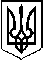 У К Р А Ї Н АП Е Р Е Г І Н С Ь К А   С Е Л И Щ Н А    Р А Д АВосьме демократичне скликанняДванадцята сесіяР І Ш Е Н Н Явід  _____.2021. № ___- 12/2021смт. Перегінське  Про затвердження проекту землеустрою
щодо відведення земельної ділянки
та передача в оренду           Розглянувши клопотання АТ «Прикарпаттяобленерго» керуючись ст. ст. 12, 122, 123, 124 Земельного кодексу України, Законом України «Про землеустрій», ст. 26 Закону України «Про місцеве самоврядування в Україні», враховуючи пропозиції комісії містобудування, будівництва, земельних відносин, екології та охорони навколишнього середовища, селищна рада          ВИРІШИЛА:1. Затвердити АТ «Прикарпаттяобленерго»  проект землеустрою щодо відведення земельної ділянки  площею 0,0092га для будівництва  та  обслуговування  ЗТП – 326 ( код КВЦПЗ 14.02 для розміщення , будівництва, експлуатації та обслуговування будівель і споруд об'єктів  передачі електричної та теплової енергії)  в смт. Перегінське  Івано-Франківської області та передати дану земельну ділянку в оренду. 2. Затвердити АТ «Прикарпаттяобленерго»  проект землеустрою щодо відведення земельної ділянки площею 0,0100га  для будівництва  та  обслуговування  ЗТП – 96 ( код КВЦПЗ 14.02 для розміщення , будівництва, експлуатації та обслуговування будівель і споруд об'єктів  передачі електричної та теплової енергії)  в смт. Перегінське  Івано-Франківської області та передати дану земельну ділянку в оренду. 3. Укласти договори оренди землі з АТ «Прикарпаттяобленерго», встановивши орендну плату в розмірі  8% відсотків від її нормативної грошової оцінки, терміном на 20 років.4. Зобов'язати   АТ «Прикарпаттяобленерго»     здійснити державну реєстрацію права оренди земельної ділянки в Державному реєстрі речових прав на нерухоме майно та їх обтяжень.5.Контроль за виконанням даного рішення покласти на відділ земельних ресурсів та екології (Сенич О.Б.)Селищний голова 						                                Ірина ЛЮКЛЯН